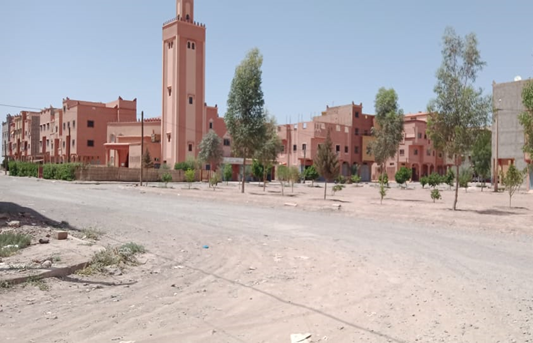 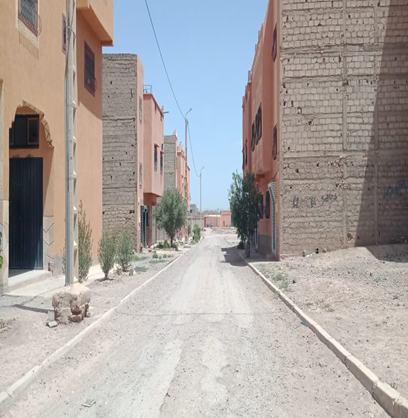 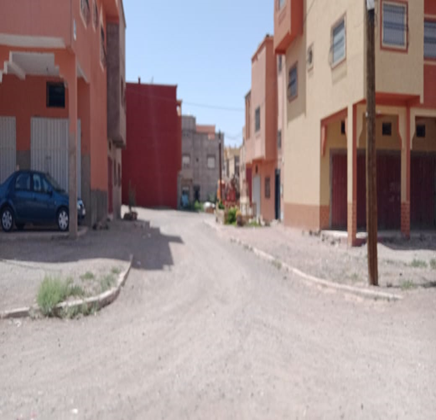 أشغـال تبليط الأحياء بالمدينةمكونات المشـروع : وتقوية وتبليط مجموعة من الأحياء تجزئة فضراكوم، حي المسيرة، الحي المحمدي، حي اسفوتاليل.سنة تنفيذ المشروع : 2021-2022تكلفة المشروع      : 65 مليون درهم